ADORUJEMY PANA JEZUSA I ŚWIĘCIMY POKARMYSzczęść Boże!Już za kilka dni kończy się Wielki Post – czas, w którym chcieliśmy być coraz bliżej Jezusa. Przypomnijmy sobie zatem wydarzenia tego ostatniego tygodnia Wielkiego Postu:https://www.youtube.com/watch?v=uxGmmLGbrpsDzisiaj chciałam zwrócić szczególną uwagę na to co wydarzy się w Wielką Sobotę. Pan Jezus leży w grobie i przez całą Wielką Sobotę będziemy mogli przychodzić do kościoła, klękać przy Bożym grobie i mówić Panu Jezusowi o tym, jak bardzo Go kochamy i za co Mu dziękujemy.W Wielką Sobotę przychodzimy też do kościoła, aby poświęcić pokarmy na stół Wielkanocny. Czy pamiętacie co powinno znaleźć się w koszyczku? https://www.youtube.com/watch?v=_uOl4LoejRwZachęcam też do ułożenia puzzli 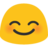 https://puzzlefactory.pl/pl/puzzle/graj/wielkanoc/220455-%C5%9Bwi%C4%99conka